ПРАВИТЕЛЬСТВО РОССИЙСКОЙ ФЕДЕРАЦИИПОСТАНОВЛЕНИЕот 31 марта 2015 г. N 300ОБ УТВЕРЖДЕНИИ ФОРМЫ ПРЕДЛОЖЕНИЯО ЗАКЛЮЧЕНИИ КОНЦЕССИОННОГО СОГЛАШЕНИЯ С ЛИЦОМ, ВЫСТУПАЮЩИМС ИНИЦИАТИВОЙ ЗАКЛЮЧЕНИЯ КОНЦЕССИОННОГО СОГЛАШЕНИЯВ соответствии с частью 4.3 статьи 37 Федерального закона "О концессионных соглашениях" Правительство Российской Федерации постановляет:1. Утвердить прилагаемую форму предложения о заключении концессионного соглашения с лицом, выступающим с инициативой заключения концессионного соглашения.2. Настоящее постановление вступает в силу с 1 мая 2015 г.Председатель ПравительстваРоссийской ФедерацииД.МЕДВЕДЕВУтвержденапостановлением ПравительстваРоссийской Федерацииот 31 марта 2015 г. N 300ФОРМА ПРЕДЛОЖЕНИЯО ЗАКЛЮЧЕНИИ КОНЦЕССИОННОГО СОГЛАШЕНИЯ С ЛИЦОМ, ВЫСТУПАЮЩИМС ИНИЦИАТИВОЙ ЗАКЛЮЧЕНИЯ КОНЦЕССИОННОГО СОГЛАШЕНИЯПРЕДЛОЖЕНИЕо заключении концессионного соглашения с лицом, выступающимс инициативой заключения концессионного соглашения <1>___________________________________________________________лицо, выступающее с инициативой заключения концессионногосоглашения (далее - заявитель) (полное и сокращенное(в случае, если имеется) наименование юридического лица,в том числе являющегося стороной по договору простоготоварищества (договору о совместной деятельности); фамилия,имя и отчество (в случае, если имеется) индивидуальногопредпринимателя, данные документа, удостоверяющегоего личность, <2>___________________________________________________________адрес (место нахождения), контактные данные (телефон,адрес электронной почты) заявителя--------------------------------<1> Прилагается проект концессионного соглашения.<2> Прилагаются нотариально заверенные копии учредительных документов, а также копия договора простого товарищества (договора о совместной деятельности) юридических лиц или нотариально заверенная копия свидетельства о государственной регистрации в качестве индивидуального предпринимателя.<3> Прилагаются выписки из Единого государственного реестра юридических лиц либо из Единого государственного реестра индивидуальных предпринимателей.<4> Прилагаются справки налогового органа, территориального органа Пенсионного фонда Российской Федерации и территориального органа Фонда социального страхования Российской Федерации о состоянии расчетов принципала (плательщика сбора, налогового агента) по налогам, сборам и иным обязательным платежам в бюджеты бюджетной системы Российской Федерации, подтверждающие исполнение принципалом обязанности по уплате налогов, сборов, пеней, штрафов, процентов, отсутствие задолженности по уплате обязательных платежей, а также задолженности по уплате процентов за пользование бюджетными средствами, соответствующих пеней, штрафов и иных финансовых санкций.<5> Прилагается копия подтверждающего документа, выданного кредитной организацией, публично-правовой компанией по формированию комплексной системы обращения с твердыми коммунальными отходами "Российский экологический оператор" (в случае, если объектом концессионного соглашения является имущество, указанное в пункте 17 части 1 статьи 4 Федерального закона "О концессионных соглашениях"), в случае привлечения заявителем заемных средств.<6> Указывается один из вариантов: 1) проектная документация разработана заявителем (в этом случае прилагаются копия проектной документации и копия положительного заключения экспертизы проектной документации и (или) результатов инженерных изысканий); 2) проектная документация будет разработана концессионером в соответствии с условиями концессионного соглашения (указываются сроки разработки); 3) проектная документация разработана или будет разработана концедентом.<7> Заполняется в случае использования инновационных технологий при реализации проекта, в том числе при разработке проектной документации, на стадиях создания (реконструкции) и использования (эксплуатации) объекта концессионного соглашения.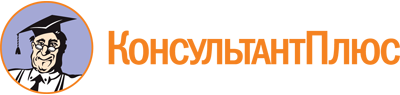 Постановление Правительства РФ от 31.03.2015 N 300
(ред. от 01.11.2022)
"Об утверждении формы предложения о заключении концессионного соглашения с лицом, выступающим с инициативой заключения концессионного соглашения"Документ предоставлен КонсультантПлюс

www.consultant.ru

Дата сохранения: 27.01.2023
 Список изменяющих документов(в ред. Постановления Правительства РФ от 01.11.2022 N 1951)Список изменяющих документов(в ред. Постановления Правительства РФ от 01.11.2022 N 1951)Содержание сведенийI. Сведения о соответствии заявителя установленным требованиямI. Сведения о соответствии заявителя установленным требованиям1. Сведения об отсутствии решения о ликвидации юридического лица - заявителя или прекращении физическим лицом - заявителем деятельности в качестве индивидуального предпринимателя <3>2. Сведения об отсутствии определения суда о возбуждении производства по делу о банкротстве в отношении заявителя <3>3. Сведения об отсутствии недоимки по налогам, сборам, задолженности по иным обязательным платежам в бюджеты бюджетной системы Российской Федерации (за исключением сумм, на которые предоставлены отсрочка, рассрочка, инвестиционный налоговый кредит в соответствии с законодательством Российской Федерации о налогах и сборах, которые реструктурированы в соответствии с законодательством Российской Федерации, по которым имеется вступившее в законную силу решение суда о признании обязанности лица по уплате этих сумм исполненной) за прошедший календарный год, размер которых превышает 25 процентов балансовой стоимости активов лица, по данным бухгалтерской (финансовой) отчетности за последний отчетный период <4>4. Сведения о наличии у заявителя средств или возможности их получения в размере не менее 5 процентов объема заявленных в проекте концессионного соглашения инвестиций (предельного размера расходов на создание и (или) реконструкцию объекта концессионного соглашения, которые предполагается осуществить концессионером, на каждый год срока действия концессионного соглашения) <5>II. Сведения, подтверждающие соответствие инициативы заявителя программам комплексного развития систем коммунальной инфраструктуры поселений, городских округов, государственным программам Российской Федерации, субъектов Российской Федерации, муниципальным программам, за исключением случаев, если объектом концессионного соглашения является имущество, указанное в части 1.2 статьи 10 Федерального закона "О концессионных соглашениях"II. Сведения, подтверждающие соответствие инициативы заявителя программам комплексного развития систем коммунальной инфраструктуры поселений, городских округов, государственным программам Российской Федерации, субъектов Российской Федерации, муниципальным программам, за исключением случаев, если объектом концессионного соглашения является имущество, указанное в части 1.2 статьи 10 Федерального закона "О концессионных соглашениях"5. Наименование органа, осуществляющего полномочия собственника в отношении вида имущества, являющегося объектом концессионного соглашения6. Имущество, являющееся объектом концессионного соглашения, которое планируется создать (реконструировать) в рамках концессионного соглашения, в том числе объекты движимого имущества, технологически связанного с объектами недвижимого имущества и предназначенного для осуществления деятельности, предусмотренной концессионным соглашением, и его существенные характеристики7. Адрес (место нахождения) предлагаемого к созданию и (или) реконструкции объекта концессионного соглашения8. Срок передачи концедентом концессионеру объекта концессионного соглашения и (или) иного передаваемого концедентом концессионеру по концессионному соглашению недвижимого имущества или недвижимого и движимого имущества, технологически связанных между собой и предназначенных для осуществления деятельности, предусмотренной концессионным соглашением9. Наличие либо отсутствие проектной документации <6>10. Технико-экономические характеристики объекта концессионного соглашения11. Краткое описание актуальности, целей и задач предлагаемого к реализации проекта концессионного соглашения, включая проблемы, на решение которых он направлен12. Сметная стоимость предлагаемого к реализации проекта концессионного соглашения на этапе создания и (или) реконструкции и использования (эксплуатации) объекта концессионного соглашения (расходы по проекту на каждом из указанных этапов с разбивкой на источники финансирования: собственные и заемные средства, финансирование из бюджетов бюджетной системы Российской Федерации с указанием бюджета, по годам реализации проекта)13. Информация об использовании инновационных технологий при реализации проекта концессионного соглашения, в том числе при разработке проектной документации, на стадиях создания (реконструкции) и использования (эксплуатации) объекта концессионного соглашения <7>